STATE BOARD OF TECHNICAL EDUCATION & TRAININGQuestion paper pattern for unit tests in the subjectMECHANICS OF SOLIDS PKG-302(C-14)                              				Unit Test - IUnit Test – IIUNIT TEST-I MODEL PAPER SET-ISTATE BOARD OF TECHNICAL EDUCATION & TRAININGMECHANICS OF SOLIDSSubject Code: PKG – 302, C-14   Time: 1 hrs								Max marks: 20_____________________________________________________________________________________UNIT TEST – ISection – A               Answer all questions                                                                               	3x2 = 6Define Stress, strain and elasticity?Define Strain energy and explain how it is stored in a body.Define the terms Centre of gravity, Moment of inertiaSection – B                            Answer any two questions                                                                       2x7 = 144. A steel rod 20mm dia and 600mm long is subjected to an axial pull of 40kN.Determine the        elongation of the rod if     E = 2 x 105 N/mm² 5.   A bar 3 m long and 50 mm diameter hangs vertically and has a collar securely attached to the lower end.  Find the maximum instantaneous stress induced when a       	a) Weight of 2500 N falls through a height of 130mm on to the collar.                                                                     	b) Weight of 25000 N falls through a height of 13mm on to the collar.                                                                           Take E = 2 x 105 N/mm2.6. Find the Moment of Inertia channel section shown in fig..    150 mm					      20mm                                                                      120mm					      20mmUNIT TEST-I MODEL PAPER SET-IISTATE BOARD OF TECHNICAL EDUCATION & TRAININGMECHANICS OF SOLIDSSubject Code: PKG – 302, C-14Time: 1 hrs								Max marks: 20Section – A                           Answer all Questions							3 X 2 = 6Define Hooke’s law?Write short notes on            		a. Resilience		        	b. Proof resilience           		c. Modulus of resilienceDefine parallel axis theorem?Section – B               Answer any two Questions							2 X 7 = 144. Draw stress- strain diagram for mild steel and explain the silent points5. Find the Moment of Inertia T- section shown in fig..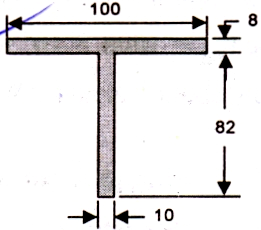 6. A rectangular beam 80 mm x 40 mm is 3m long and simply supported at the ends. It carries a load of 1 kN at the mid-span. Determine the maximum bending stress induced in the beam                 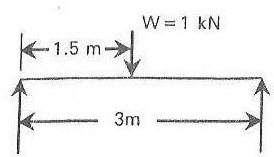 UNIT TEST-II MODEL PAPER SET-ISTATE BOARD OF TECHNICAL EDUCATION & TRAININGMECHANICS OF SOLIDSSubject Code: PKG – 302, C-14Time: 1 hrs								Max marks: 20Section – A                           Answer all Questions							3 X 2 = 6Define shear force and bending moment? State the bending equation and mention the units of each quantity in the equation?What are the various types of springs, what is laminated spring?Section – B               Answer any two Questions							2 X 7 = 14Draw the SF and BM Diagram for the Cantilever beam shown in fig.        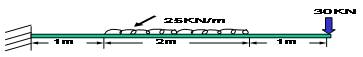 5. A steel wire 6mm diameter is bent into circular shape of 6m radius. Determine the maximum strain induced in the wire       Take E = 2 x 105 N/mm2.6. Calculate the hoop and longitudinal stresses in the   material of a thin cylindrical shell of 3 m diameter and 30 mm thick subjected to an internal pressure of 2 N/mm2.UNIT TEST-II MODEL PAPER SET-IISTATE BOARD OF TECHNICAL EDUCATION & TRAININGMECHANICS OF SOLIDS Subject Code: PKG – 302, C-14Time: 1 hrs								Max marks: 20Section – A                           Answer all Questions							3 X 2 = 6Write the sign convention of SF and BMDefine (a) Moment of resistance (b) Section modulusDefine Hoop Stress and longitudinal stress?Section – B               Answer any two Questions							2 X 7 = 144. What is spring? Explain its uses?5. An axial pull of 100 kN is gradually applied on a circular steel rod 3m long and 40mm diameter.  Find the strain energy that can stored in the rod.  If E for rod material is 2.0 x 105 N/mm2.  6. Calculate the hoop and longitudinal stresses in the   material of a thin cylindrical shell of 5 m diameter and 45 mm thick subjected to an internal pressure of 3 N/mm2.S.NoChapterPeriodsShort answer questionsEssay questions1. Simple stress and Strain0802012Strain energy080101 3Geometric properties of section100201S.NoChapterPeriodsShort answer questionsEssay questions4Shear force and bending moment1201025Theory of simple bending0801016Torsion of shafts & springs0802017Thin Cylinders060101